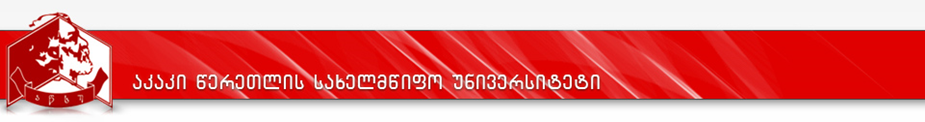 კურიკულუმისასწავლო გეგმა  2021/2022პროგრამის დასახელება: მისანიჭებელი კვალიფიკაცია:  პროგრამის დასახელებაპროგრამის დასახელებაინგლისური ენა და ლიტერატურა მისანიჭებელი აკადემიური ხარისხი/კვალიფიკაციამისანიჭებელი აკადემიური ხარისხი/კვალიფიკაციაჰუმანიტარულ მეცნიერებათა მაგისტრი ინგლისურ  ფილოლოგიაში (MA in English Philology)ფაკულტეტის დასახელებაფაკულტეტის დასახელებაჰუმანიტარულ მეცნიერებათა პროგრამის ხელმძღვანელი/ ხელმძღვანელები/კოორდინატორიპროგრამის ხელმძღვანელი/ ხელმძღვანელები/კოორდინატორიფილოლოგიის დოქტორი, ასოცირებული პროფესორი მაია ალავიძე აწსუ ინგლისური ფილოლოგიის დეპარტამენტის ინგლისური ენის მიმართულების ხელმძღვანელი  ტელ: 599984035 / 577316705e-mail: maia.alavidze@atsu.edu.geპროგრამის ხანგრძლივობა/ მოცულობა (სემესტრი, კრედიტების რაოდენობა)პროგრამის ხანგრძლივობა/ მოცულობა (სემესტრი, კრედიტების რაოდენობა)პროგრამის ხანგრძლივობა - 4 სემესტრი აკადემიური ხარისხის მისაღებად მაგისტრატურის სტუდენტმა უნდა დააგროვოს 120 ECTS  კრედიტი, აქედან სასწავლო კომპონენტს დაეთმობა 90 ECTS კრედიტი, ხოლო დანარჩენი 30 ECTS კრედიტი დაეთმობა სამაგისტრო ნაშრომის მომზადებას.სწავლების ენასწავლების ენაქართულიპროგრამის შემუშავებისა და განახლების თარიღებიპროგრამის შემუშავებისა და განახლების თარიღებიფაკულტეტის საბჭოს გადაწყვეტილება ოქმი   № 1    08.09.2021აკადემიური საბჭოს გადაწყვეტილება № 1 (21/22) 17.09.21პროგრამაზე დაშვების წინაპირობები (მოთხოვნები)პროგრამაზე დაშვების წინაპირობები (მოთხოვნები)პროგრამაზე დაშვების წინაპირობები (მოთხოვნები)ბაკალავრის ან მასთან გათანაბრებული აკადემიური ხარისხი;შიდასაუნივერსიტეტო კომპლექსური დარგობრივი წერითი გამოცდა, რომელიც მოიცავს ინგლისური ენის, ენის თეორიის და ინგლისური და ამერიკული ლიტერატურის ისტორიის საკითხებს. გამოცდას იბარებს საუნივერსიტეტო დარგობრივი კომისია. უცხო ქვეყნის მოქალაქეებისათვის პროგრამაზე მიღება ხდება საერთო სამაგისტრო გამოცდის ჩაბარების გარეშე, კანონმდებლობით დადგენილი წესის შესაბამისად.გარე და შიდა მობილობა. შიდასაუნივერისტეტო გამოცდის ჩაბარებისას თანაბარი ქულების დაგროვების შემთხვევაში უპრატესობა მიენიჭება: აკადემიურ კვლევით ნაშრომს საბაკალავრო პროგრამის ფარგლებში.სამეცნიერო პუბლიკაციებს; სამეცნიერო კონფერენციებში მონაწილეობას;საზღვარგარეთ სწავლის დამადასტუდებელი სერთიფიკატი.ბაკალავრის ან მასთან გათანაბრებული აკადემიური ხარისხი;შიდასაუნივერსიტეტო კომპლექსური დარგობრივი წერითი გამოცდა, რომელიც მოიცავს ინგლისური ენის, ენის თეორიის და ინგლისური და ამერიკული ლიტერატურის ისტორიის საკითხებს. გამოცდას იბარებს საუნივერსიტეტო დარგობრივი კომისია. უცხო ქვეყნის მოქალაქეებისათვის პროგრამაზე მიღება ხდება საერთო სამაგისტრო გამოცდის ჩაბარების გარეშე, კანონმდებლობით დადგენილი წესის შესაბამისად.გარე და შიდა მობილობა. შიდასაუნივერისტეტო გამოცდის ჩაბარებისას თანაბარი ქულების დაგროვების შემთხვევაში უპრატესობა მიენიჭება: აკადემიურ კვლევით ნაშრომს საბაკალავრო პროგრამის ფარგლებში.სამეცნიერო პუბლიკაციებს; სამეცნიერო კონფერენციებში მონაწილეობას;საზღვარგარეთ სწავლის დამადასტუდებელი სერთიფიკატი.ბაკალავრის ან მასთან გათანაბრებული აკადემიური ხარისხი;შიდასაუნივერსიტეტო კომპლექსური დარგობრივი წერითი გამოცდა, რომელიც მოიცავს ინგლისური ენის, ენის თეორიის და ინგლისური და ამერიკული ლიტერატურის ისტორიის საკითხებს. გამოცდას იბარებს საუნივერსიტეტო დარგობრივი კომისია. უცხო ქვეყნის მოქალაქეებისათვის პროგრამაზე მიღება ხდება საერთო სამაგისტრო გამოცდის ჩაბარების გარეშე, კანონმდებლობით დადგენილი წესის შესაბამისად.გარე და შიდა მობილობა. შიდასაუნივერისტეტო გამოცდის ჩაბარებისას თანაბარი ქულების დაგროვების შემთხვევაში უპრატესობა მიენიჭება: აკადემიურ კვლევით ნაშრომს საბაკალავრო პროგრამის ფარგლებში.სამეცნიერო პუბლიკაციებს; სამეცნიერო კონფერენციებში მონაწილეობას;საზღვარგარეთ სწავლის დამადასტუდებელი სერთიფიკატი.პროგრამის მიზნებიპროგრამის მიზნებიპროგრამის მიზნებიპროგრამა ემსახურება მაგისტრანტის ჩამოყალიბებას მაღალი კომპეტენციის მქონე ფილოლოგ-ანგლისტად, რომელსაც ექნება ინგლისური ლინგვისტიკისა და ლიტერატურათმცოდნეობის განვითარების ღრმა და სისტემური ცოდნა, გაეცნობა  სფეროს უახლეს მიღწევებს და ექნება სამეცნიერო-კვლევითი მუშაობის უნარი შემდგომი კვლევისა და პრაქტიკული საქმიანობისათვის. შესაბამისად, პროგრამის მიზანია: დახვეწოს სტუდენტთა ინგლისური ენის ფლობის კომპეტენციები, რაც გულისხმობს ინგლისურ ენაზე თავისუფალ ინტერაქციას მასში ჩართული ორივე მხარისთვის სპონტანურობის მაღალი ხარისხით; კონკრეტულ და აბსტრაქტულ თემებზე რთული ტექსტების, მათ შორის დარგობრივი ლიტერატურის გააზრებას და გაანალიზებას, გასაგები და დეტალური ტექსტების შექმნას საკითხთა ფართო სპექტრთან დაკავშირებით და საკუთარი პოზიციის ნათლად და არგუმენტირებულად ჩამოყალიბებას.აღჭურვოს სტუდენტი  დარგობრივი კომპეტენციებით  ინგლისური ფილოლოგიის ფარგლებში (როგორც ლინგვისტიკის ისე ლიტერტურათმცოდნეობის მიმართულებით) და მეთოდოლოგიურად შემდგომი საფუძველი შეუქმნას მათ უმაღლესი განათლების მესამე საფეხურზე (დოქტორანტურა) სწავლის  გასაგრძელებლად; შესძინოს  მაგისტრანტს ანალიზის, კრიტიკული შეფასებისა და კონსტრუქციული და დასაბუთებული დასკვნების გამოტანის უნარი, დამოუკიდებლად მეცნიერული მუშაობისა და კვლევის  უნარ-ჩვევები სასწავლო და კვლევითი პროცესების ინტეგრირების გზით, მაღალი პასუხისმგებლობითა და ეთიკური პრინციპების დაცვით.ხელი შეუწყოს სტუდენტთა ზოგადი და ტრანსფერული უნარების განვითარებას, რაც კურსდამთავრებულს დაეხმარება დარგობრივი ცოდნისა და უნარების ადაპტაციაში აკადემიური თუ სხვა ნებისმიერი კონტექსტის მოთხოვნების მიხედვით.  პროგრამა ემსახურება მაგისტრანტის ჩამოყალიბებას მაღალი კომპეტენციის მქონე ფილოლოგ-ანგლისტად, რომელსაც ექნება ინგლისური ლინგვისტიკისა და ლიტერატურათმცოდნეობის განვითარების ღრმა და სისტემური ცოდნა, გაეცნობა  სფეროს უახლეს მიღწევებს და ექნება სამეცნიერო-კვლევითი მუშაობის უნარი შემდგომი კვლევისა და პრაქტიკული საქმიანობისათვის. შესაბამისად, პროგრამის მიზანია: დახვეწოს სტუდენტთა ინგლისური ენის ფლობის კომპეტენციები, რაც გულისხმობს ინგლისურ ენაზე თავისუფალ ინტერაქციას მასში ჩართული ორივე მხარისთვის სპონტანურობის მაღალი ხარისხით; კონკრეტულ და აბსტრაქტულ თემებზე რთული ტექსტების, მათ შორის დარგობრივი ლიტერატურის გააზრებას და გაანალიზებას, გასაგები და დეტალური ტექსტების შექმნას საკითხთა ფართო სპექტრთან დაკავშირებით და საკუთარი პოზიციის ნათლად და არგუმენტირებულად ჩამოყალიბებას.აღჭურვოს სტუდენტი  დარგობრივი კომპეტენციებით  ინგლისური ფილოლოგიის ფარგლებში (როგორც ლინგვისტიკის ისე ლიტერტურათმცოდნეობის მიმართულებით) და მეთოდოლოგიურად შემდგომი საფუძველი შეუქმნას მათ უმაღლესი განათლების მესამე საფეხურზე (დოქტორანტურა) სწავლის  გასაგრძელებლად; შესძინოს  მაგისტრანტს ანალიზის, კრიტიკული შეფასებისა და კონსტრუქციული და დასაბუთებული დასკვნების გამოტანის უნარი, დამოუკიდებლად მეცნიერული მუშაობისა და კვლევის  უნარ-ჩვევები სასწავლო და კვლევითი პროცესების ინტეგრირების გზით, მაღალი პასუხისმგებლობითა და ეთიკური პრინციპების დაცვით.ხელი შეუწყოს სტუდენტთა ზოგადი და ტრანსფერული უნარების განვითარებას, რაც კურსდამთავრებულს დაეხმარება დარგობრივი ცოდნისა და უნარების ადაპტაციაში აკადემიური თუ სხვა ნებისმიერი კონტექსტის მოთხოვნების მიხედვით.  პროგრამა ემსახურება მაგისტრანტის ჩამოყალიბებას მაღალი კომპეტენციის მქონე ფილოლოგ-ანგლისტად, რომელსაც ექნება ინგლისური ლინგვისტიკისა და ლიტერატურათმცოდნეობის განვითარების ღრმა და სისტემური ცოდნა, გაეცნობა  სფეროს უახლეს მიღწევებს და ექნება სამეცნიერო-კვლევითი მუშაობის უნარი შემდგომი კვლევისა და პრაქტიკული საქმიანობისათვის. შესაბამისად, პროგრამის მიზანია: დახვეწოს სტუდენტთა ინგლისური ენის ფლობის კომპეტენციები, რაც გულისხმობს ინგლისურ ენაზე თავისუფალ ინტერაქციას მასში ჩართული ორივე მხარისთვის სპონტანურობის მაღალი ხარისხით; კონკრეტულ და აბსტრაქტულ თემებზე რთული ტექსტების, მათ შორის დარგობრივი ლიტერატურის გააზრებას და გაანალიზებას, გასაგები და დეტალური ტექსტების შექმნას საკითხთა ფართო სპექტრთან დაკავშირებით და საკუთარი პოზიციის ნათლად და არგუმენტირებულად ჩამოყალიბებას.აღჭურვოს სტუდენტი  დარგობრივი კომპეტენციებით  ინგლისური ფილოლოგიის ფარგლებში (როგორც ლინგვისტიკის ისე ლიტერტურათმცოდნეობის მიმართულებით) და მეთოდოლოგიურად შემდგომი საფუძველი შეუქმნას მათ უმაღლესი განათლების მესამე საფეხურზე (დოქტორანტურა) სწავლის  გასაგრძელებლად; შესძინოს  მაგისტრანტს ანალიზის, კრიტიკული შეფასებისა და კონსტრუქციული და დასაბუთებული დასკვნების გამოტანის უნარი, დამოუკიდებლად მეცნიერული მუშაობისა და კვლევის  უნარ-ჩვევები სასწავლო და კვლევითი პროცესების ინტეგრირების გზით, მაღალი პასუხისმგებლობითა და ეთიკური პრინციპების დაცვით.ხელი შეუწყოს სტუდენტთა ზოგადი და ტრანსფერული უნარების განვითარებას, რაც კურსდამთავრებულს დაეხმარება დარგობრივი ცოდნისა და უნარების ადაპტაციაში აკადემიური თუ სხვა ნებისმიერი კონტექსტის მოთხოვნების მიხედვით.  სწავლის შედეგები  სწავლის შედეგები  სწავლის შედეგები  ცოდნა და გაცნობიერებასაგანმანათლებლო პროგრამის დასრულების შემდეგ სტუდენტი: ახასიათებს ლინგვისტიკის ცალკეული დარგების თეორიებს და ახდენს თანამედროვე ლინგვისტური აზროვნების ინტერპრეტირებას თეორიული რეკონსტრუქციის ჭრილში; განსაზღვრავს ინგლისური ლიტერატურის  გვარებისა და ჟანრების განვითარების ძირითად ეტაპებს ლიტერატურათმცოდნეობის ტრადიციული და უახლესი თეორიებისა და კრიტიკის კვლევის მეთოდთა გამოყენებით, ახდენს მათი იდეურ–თემატური და ჟანრობრივ–კომპოზიციური თავისებურებების  ილუსტრირებას;საგანმანათლებლო პროგრამის დასრულების შემდეგ სტუდენტი: ახასიათებს ლინგვისტიკის ცალკეული დარგების თეორიებს და ახდენს თანამედროვე ლინგვისტური აზროვნების ინტერპრეტირებას თეორიული რეკონსტრუქციის ჭრილში; განსაზღვრავს ინგლისური ლიტერატურის  გვარებისა და ჟანრების განვითარების ძირითად ეტაპებს ლიტერატურათმცოდნეობის ტრადიციული და უახლესი თეორიებისა და კრიტიკის კვლევის მეთოდთა გამოყენებით, ახდენს მათი იდეურ–თემატური და ჟანრობრივ–კომპოზიციური თავისებურებების  ილუსტრირებას;უნარიიყენებს დარგის კვლევის მეთოდოლოგიის, მათ შორის უახლესი ინტერსიდციპლინარული კვლევის მეთოდებს, ახდენს ინტერპრეტაციის ტექნიკების ილუსტრირებას და მეთოდოლოგიური თავისებურებების ახსნას; ქმნის ინგლისურენოვან დარგობრივ აკადემიურ ტექსტებს  დისკურსული მახასიათებლების  გათვალისწიებით და იენებს ინგლისურ ენას შეუფერხებლად, თავისუფლად და სპონტანურად  რთული გრამატიკული და ლექსიკური ერთეულების გამოყენებით როგორც ზეპირი ისე წერილობითი კომუნიკაციისას კოჰეზიური საშუალებებისა და შესაფერისი რეგისტრის გათვალისწინებით; საკვლევი თემატიკის/სფეროს კრიტიკული ანალიზის საფუძველზე ახდენს კვლევის კონცეპტუალიზაციას, მონაცემების შეგროვებას, სისტემატიზაციას და მეცნიერულ ანალიზს კვლევის რელევანტური მეთოდოლოგიის გათვალისწინებით ინტერდისციპლინარული მიდგომის გამოყენებით;აყალიბებს მოსაზრებებს, იდეებს, აკადემიური საქმიანობის შედეგებს თანამიმდევრულად და აკადემიურად და ცვლის ინფორმაციას სპეციალისტებთან და არასპეციალისტებთან შესაფერისი ტერმინოლოგიითა და ენით როგორც წერილობით, ასევე ზეპირად როგორც ქართულად, ისე ინგლისურად.იყენებს დარგის კვლევის მეთოდოლოგიის, მათ შორის უახლესი ინტერსიდციპლინარული კვლევის მეთოდებს, ახდენს ინტერპრეტაციის ტექნიკების ილუსტრირებას და მეთოდოლოგიური თავისებურებების ახსნას; ქმნის ინგლისურენოვან დარგობრივ აკადემიურ ტექსტებს  დისკურსული მახასიათებლების  გათვალისწიებით და იენებს ინგლისურ ენას შეუფერხებლად, თავისუფლად და სპონტანურად  რთული გრამატიკული და ლექსიკური ერთეულების გამოყენებით როგორც ზეპირი ისე წერილობითი კომუნიკაციისას კოჰეზიური საშუალებებისა და შესაფერისი რეგისტრის გათვალისწინებით; საკვლევი თემატიკის/სფეროს კრიტიკული ანალიზის საფუძველზე ახდენს კვლევის კონცეპტუალიზაციას, მონაცემების შეგროვებას, სისტემატიზაციას და მეცნიერულ ანალიზს კვლევის რელევანტური მეთოდოლოგიის გათვალისწინებით ინტერდისციპლინარული მიდგომის გამოყენებით;აყალიბებს მოსაზრებებს, იდეებს, აკადემიური საქმიანობის შედეგებს თანამიმდევრულად და აკადემიურად და ცვლის ინფორმაციას სპეციალისტებთან და არასპეციალისტებთან შესაფერისი ტერმინოლოგიითა და ენით როგორც წერილობით, ასევე ზეპირად როგორც ქართულად, ისე ინგლისურად.პასუხისმგებლობა და ავტონომიურობაგანსაზღვრავს საკუთარი კვლევის მიმართულებებს კვლევითი მუშაობის პროცესში, იმუშავებს სირთულეების გადალახვის საკუთარ სტრატეგიას, სწორად გეგმავს სწავლის პროცესს და სტრატეგიებს, ახდენს დროის მართებულად ორგანიზებას, რაც ვლინდება დამოუკიდებელი სამუშაოს სწორ განაწილებასა და დროულ შესრულებაში პროფესიული ეთიკის დაცვითა და აკადემიური პასუხისმგებლობის მაღალი ხარისხით;განსაზღვრავს საკუთარი კვლევის მიმართულებებს კვლევითი მუშაობის პროცესში, იმუშავებს სირთულეების გადალახვის საკუთარ სტრატეგიას, სწორად გეგმავს სწავლის პროცესს და სტრატეგიებს, ახდენს დროის მართებულად ორგანიზებას, რაც ვლინდება დამოუკიდებელი სამუშაოს სწორ განაწილებასა და დროულ შესრულებაში პროფესიული ეთიკის დაცვითა და აკადემიური პასუხისმგებლობის მაღალი ხარისხით;სწავლების მეთოდებისწავლების მეთოდებისწავლების მეთოდებისწავლების მეთოდებია: ლექცია,  პრაქტიკული მუშაობა, ჯგუფში მუშაობა,წყვილური და ჯგუფური მუშაობის მეთოდი, გონებრივი იერიში, ახსნა-განმარტებისა და დემონსტრირების მეთოდი, დისკუსია/დებატები, ჯგუფური მუშაობა, ჩაღრმავებული კითხვა (close reading), თანამშრომლობითი (cooperative) სწავლება), დისკუსია, ინდუქციური და დედუქციური მეთოდები, ანალიზისა და სინთეზის მეთოდი, მცირემასშტაბიანი კვლევა და ანალიზი, პრეზენტაცია. სწავლების მეთოდებია: ლექცია,  პრაქტიკული მუშაობა, ჯგუფში მუშაობა,წყვილური და ჯგუფური მუშაობის მეთოდი, გონებრივი იერიში, ახსნა-განმარტებისა და დემონსტრირების მეთოდი, დისკუსია/დებატები, ჯგუფური მუშაობა, ჩაღრმავებული კითხვა (close reading), თანამშრომლობითი (cooperative) სწავლება), დისკუსია, ინდუქციური და დედუქციური მეთოდები, ანალიზისა და სინთეზის მეთოდი, მცირემასშტაბიანი კვლევა და ანალიზი, პრეზენტაცია. სწავლების მეთოდებია: ლექცია,  პრაქტიკული მუშაობა, ჯგუფში მუშაობა,წყვილური და ჯგუფური მუშაობის მეთოდი, გონებრივი იერიში, ახსნა-განმარტებისა და დემონსტრირების მეთოდი, დისკუსია/დებატები, ჯგუფური მუშაობა, ჩაღრმავებული კითხვა (close reading), თანამშრომლობითი (cooperative) სწავლება), დისკუსია, ინდუქციური და დედუქციური მეთოდები, ანალიზისა და სინთეზის მეთოდი, მცირემასშტაბიანი კვლევა და ანალიზი, პრეზენტაცია. პროგრამის სტრუქტურაპროგრამის სტრუქტურაპროგრამის სტრუქტურასამაგისტრო პროგრამის კურიკულუმი სასწავლო დისციპლინათა შემდეგ კატეგორიებს მოიცავს:პროგრამის სავალდებულო კურსები - 15 კრედიტიინგლისური ენათმეცნიერება - 30 კრედიტიინგლისური ლიტერატურათმცოდნეობა  – 20 კრედიტიპროგრამის არჩევითი კურსები – 25 კრედიტისამაგისტრო ნაშრომი - 30 კრედიტისამაგისტრო პროგრამის კურიკულუმი სასწავლო დისციპლინათა შემდეგ კატეგორიებს მოიცავს:პროგრამის სავალდებულო კურსები - 15 კრედიტიინგლისური ენათმეცნიერება - 30 კრედიტიინგლისური ლიტერატურათმცოდნეობა  – 20 კრედიტიპროგრამის არჩევითი კურსები – 25 კრედიტისამაგისტრო ნაშრომი - 30 კრედიტისამაგისტრო პროგრამის კურიკულუმი სასწავლო დისციპლინათა შემდეგ კატეგორიებს მოიცავს:პროგრამის სავალდებულო კურსები - 15 კრედიტიინგლისური ენათმეცნიერება - 30 კრედიტიინგლისური ლიტერატურათმცოდნეობა  – 20 კრედიტიპროგრამის არჩევითი კურსები – 25 კრედიტისამაგისტრო ნაშრომი - 30 კრედიტისტუდენტის ცოდნის შეფასების სისტემა და კრიტერიუმებისტუდენტის ცოდნის შეფასების სისტემა და კრიტერიუმებისტუდენტის ცოდნის შეფასების სისტემა და კრიტერიუმებისტუდენტთა მიღწევების შეფასება ხდება საქართველოს განათლებისა და მეცნიერების მინისტრის 2007 წლის 5 იანვრის №3 და აწსუ აკადემიური საბჭოს 2017 წლის 15 სექტემბრის №5, (17/18) ბრძანებებით განსაზღვრული პუნქტების გათვალისწინებით, კრედიტის მიღება შესაძლებელია მხოლოდ სტუდენტის მიერ სილაბუსით დაგეგმილი სწავლის შედეგების მიღწევის შემდეგ, რაც გამოიხატება მე-6 პუნქტის “ა” ქვეპუნქტით გათვალისწინებული ერთ-ერთი დადებითი შეფასებით.აკაკი წერეთლის სახელმწიფო უნივერსიტეტში არსებული შეფასების სისტემა იყოფა შემდეგ კომპონენტებად:საგანმანათლებლო პროგრამის კომპონენტის შეფასების საერთო ქულიდან (100 ქულა) შუალედური შეფასების ხვედრითი წილი შეადგენს ჯამურად 60 ქულას, რომელიც, თავის მხრივ, მოიცავს შემდეგი შეფასების ფორმებს:სტუდენტის აქტივობა სასწავლო სემესტრის განმავლობაში(მოიცავს შეფასების სხვადასხვა კომპონენტებს) - არა უმეტეს 30 ქულა;შუალედური გამოცდა- არა ნაკლებ 30 ქულა;დასკვნითი გამოცდა - 40 ქულა.დასკვნით გამოცდაზე გასვლის უფლება ეძლევა სტუდენტს, რომლის შუალედური შეფასებების კომპონენტების მინიმალური კომპეტენციის ზღვარი შეადგენს არანაკლებ 18 ქულას.  შეფასების სისტემა უშვებს:ა) ხუთი სახის დადებით შეფასებას:ა.ა) (A) ფრიადი – შეფასების 91-100 ქულა;ა.ბ) (B) ძალიან კარგი – მაქსიმალური შეფასების 81-90 ქულა; ა.გ) (C) კარგი – მაქსიმალური შეფასების 71-80 ქულა;ა.დ) (D) დამაკმაყოფილებელი – მაქსიმალური შეფასების 61-70 ქულა; ა.ე) (E) საკმარისი – მაქსიმალური შეფასების 51-60 ქულა.ბ) ორი სახის უარყოფით შეფასებას:ბ.ა) (FX) ვერ ჩააბარა – მაქსიმალური შეფასების 41-50 ქულა, რაც ნიშნავს, რომ სტუდენტს ჩასაბარებლად მეტი მუშაობა სჭირდება და ეძლევა დამოუკიდებელი მუშაობით დამატებით გამოცდაზე ერთხელ გასვლის უფლება;ბ.ბ) (F) ჩაიჭრა – მაქსიმალური შეფასების 40 ქულა და ნაკლები, რაც ნიშნავს, რომ სტუდენტის მიერ ჩატარებული სამუშაო არ არის საკმარისი და მას საგანი ახლიდან აქვს შესასწავლი.საგანმანათლებლო პროგრამის სასწავლო კომპონენტში, FX-ის მიღების შემთხვევაში  დამატებითი გამოცდა დაინიშნება დასკვნითი გამოცდის შედეგების გამოცხადებიდან არანაკლებ 5 დღეში.დასკვნით გამოცდაზე სტუდენტის მიერ მიღებული შეფასების მინიმალური ზღვარი განისაზღვრება  15 ქულით.სტუდენტის მიერ დამატებით გამოცდაზე მიღებულ შეფასებას არ ემატება დასკვნით შეფასებაში მიღებული ქულათა რაოდენობა. დამატებით გამოცდაზე მიღებული შეფასება არის დასკვნითი შეფასება და აისახება საგანმანათლებლო პროგრამის სასწავლო კომპონენტის საბოლოო შეფასებაში. დამატებით გამოცდაზე მიღებული შეფასების გათვალისწინებით საგანმანათლებლო კომპონენტის საბოლოო შეფასებაში 0-50 ქულის მიღების შემთხვევაში, სტუდენტს უფორმდება შეფასება F-0 ქულა.სასწავლო კურსში სტუდენტის მიღწევების შეფასების დამატებითი კრიტერიუმები განისაზღვრება შესაბამისი სილაბუსით.სტუდენტთა მიღწევების შეფასება ხდება საქართველოს განათლებისა და მეცნიერების მინისტრის 2007 წლის 5 იანვრის №3 და აწსუ აკადემიური საბჭოს 2017 წლის 15 სექტემბრის №5, (17/18) ბრძანებებით განსაზღვრული პუნქტების გათვალისწინებით, კრედიტის მიღება შესაძლებელია მხოლოდ სტუდენტის მიერ სილაბუსით დაგეგმილი სწავლის შედეგების მიღწევის შემდეგ, რაც გამოიხატება მე-6 პუნქტის “ა” ქვეპუნქტით გათვალისწინებული ერთ-ერთი დადებითი შეფასებით.აკაკი წერეთლის სახელმწიფო უნივერსიტეტში არსებული შეფასების სისტემა იყოფა შემდეგ კომპონენტებად:საგანმანათლებლო პროგრამის კომპონენტის შეფასების საერთო ქულიდან (100 ქულა) შუალედური შეფასების ხვედრითი წილი შეადგენს ჯამურად 60 ქულას, რომელიც, თავის მხრივ, მოიცავს შემდეგი შეფასების ფორმებს:სტუდენტის აქტივობა სასწავლო სემესტრის განმავლობაში(მოიცავს შეფასების სხვადასხვა კომპონენტებს) - არა უმეტეს 30 ქულა;შუალედური გამოცდა- არა ნაკლებ 30 ქულა;დასკვნითი გამოცდა - 40 ქულა.დასკვნით გამოცდაზე გასვლის უფლება ეძლევა სტუდენტს, რომლის შუალედური შეფასებების კომპონენტების მინიმალური კომპეტენციის ზღვარი შეადგენს არანაკლებ 18 ქულას.  შეფასების სისტემა უშვებს:ა) ხუთი სახის დადებით შეფასებას:ა.ა) (A) ფრიადი – შეფასების 91-100 ქულა;ა.ბ) (B) ძალიან კარგი – მაქსიმალური შეფასების 81-90 ქულა; ა.გ) (C) კარგი – მაქსიმალური შეფასების 71-80 ქულა;ა.დ) (D) დამაკმაყოფილებელი – მაქსიმალური შეფასების 61-70 ქულა; ა.ე) (E) საკმარისი – მაქსიმალური შეფასების 51-60 ქულა.ბ) ორი სახის უარყოფით შეფასებას:ბ.ა) (FX) ვერ ჩააბარა – მაქსიმალური შეფასების 41-50 ქულა, რაც ნიშნავს, რომ სტუდენტს ჩასაბარებლად მეტი მუშაობა სჭირდება და ეძლევა დამოუკიდებელი მუშაობით დამატებით გამოცდაზე ერთხელ გასვლის უფლება;ბ.ბ) (F) ჩაიჭრა – მაქსიმალური შეფასების 40 ქულა და ნაკლები, რაც ნიშნავს, რომ სტუდენტის მიერ ჩატარებული სამუშაო არ არის საკმარისი და მას საგანი ახლიდან აქვს შესასწავლი.საგანმანათლებლო პროგრამის სასწავლო კომპონენტში, FX-ის მიღების შემთხვევაში  დამატებითი გამოცდა დაინიშნება დასკვნითი გამოცდის შედეგების გამოცხადებიდან არანაკლებ 5 დღეში.დასკვნით გამოცდაზე სტუდენტის მიერ მიღებული შეფასების მინიმალური ზღვარი განისაზღვრება  15 ქულით.სტუდენტის მიერ დამატებით გამოცდაზე მიღებულ შეფასებას არ ემატება დასკვნით შეფასებაში მიღებული ქულათა რაოდენობა. დამატებით გამოცდაზე მიღებული შეფასება არის დასკვნითი შეფასება და აისახება საგანმანათლებლო პროგრამის სასწავლო კომპონენტის საბოლოო შეფასებაში. დამატებით გამოცდაზე მიღებული შეფასების გათვალისწინებით საგანმანათლებლო კომპონენტის საბოლოო შეფასებაში 0-50 ქულის მიღების შემთხვევაში, სტუდენტს უფორმდება შეფასება F-0 ქულა.სასწავლო კურსში სტუდენტის მიღწევების შეფასების დამატებითი კრიტერიუმები განისაზღვრება შესაბამისი სილაბუსით.სტუდენტთა მიღწევების შეფასება ხდება საქართველოს განათლებისა და მეცნიერების მინისტრის 2007 წლის 5 იანვრის №3 და აწსუ აკადემიური საბჭოს 2017 წლის 15 სექტემბრის №5, (17/18) ბრძანებებით განსაზღვრული პუნქტების გათვალისწინებით, კრედიტის მიღება შესაძლებელია მხოლოდ სტუდენტის მიერ სილაბუსით დაგეგმილი სწავლის შედეგების მიღწევის შემდეგ, რაც გამოიხატება მე-6 პუნქტის “ა” ქვეპუნქტით გათვალისწინებული ერთ-ერთი დადებითი შეფასებით.აკაკი წერეთლის სახელმწიფო უნივერსიტეტში არსებული შეფასების სისტემა იყოფა შემდეგ კომპონენტებად:საგანმანათლებლო პროგრამის კომპონენტის შეფასების საერთო ქულიდან (100 ქულა) შუალედური შეფასების ხვედრითი წილი შეადგენს ჯამურად 60 ქულას, რომელიც, თავის მხრივ, მოიცავს შემდეგი შეფასების ფორმებს:სტუდენტის აქტივობა სასწავლო სემესტრის განმავლობაში(მოიცავს შეფასების სხვადასხვა კომპონენტებს) - არა უმეტეს 30 ქულა;შუალედური გამოცდა- არა ნაკლებ 30 ქულა;დასკვნითი გამოცდა - 40 ქულა.დასკვნით გამოცდაზე გასვლის უფლება ეძლევა სტუდენტს, რომლის შუალედური შეფასებების კომპონენტების მინიმალური კომპეტენციის ზღვარი შეადგენს არანაკლებ 18 ქულას.  შეფასების სისტემა უშვებს:ა) ხუთი სახის დადებით შეფასებას:ა.ა) (A) ფრიადი – შეფასების 91-100 ქულა;ა.ბ) (B) ძალიან კარგი – მაქსიმალური შეფასების 81-90 ქულა; ა.გ) (C) კარგი – მაქსიმალური შეფასების 71-80 ქულა;ა.დ) (D) დამაკმაყოფილებელი – მაქსიმალური შეფასების 61-70 ქულა; ა.ე) (E) საკმარისი – მაქსიმალური შეფასების 51-60 ქულა.ბ) ორი სახის უარყოფით შეფასებას:ბ.ა) (FX) ვერ ჩააბარა – მაქსიმალური შეფასების 41-50 ქულა, რაც ნიშნავს, რომ სტუდენტს ჩასაბარებლად მეტი მუშაობა სჭირდება და ეძლევა დამოუკიდებელი მუშაობით დამატებით გამოცდაზე ერთხელ გასვლის უფლება;ბ.ბ) (F) ჩაიჭრა – მაქსიმალური შეფასების 40 ქულა და ნაკლები, რაც ნიშნავს, რომ სტუდენტის მიერ ჩატარებული სამუშაო არ არის საკმარისი და მას საგანი ახლიდან აქვს შესასწავლი.საგანმანათლებლო პროგრამის სასწავლო კომპონენტში, FX-ის მიღების შემთხვევაში  დამატებითი გამოცდა დაინიშნება დასკვნითი გამოცდის შედეგების გამოცხადებიდან არანაკლებ 5 დღეში.დასკვნით გამოცდაზე სტუდენტის მიერ მიღებული შეფასების მინიმალური ზღვარი განისაზღვრება  15 ქულით.სტუდენტის მიერ დამატებით გამოცდაზე მიღებულ შეფასებას არ ემატება დასკვნით შეფასებაში მიღებული ქულათა რაოდენობა. დამატებით გამოცდაზე მიღებული შეფასება არის დასკვნითი შეფასება და აისახება საგანმანათლებლო პროგრამის სასწავლო კომპონენტის საბოლოო შეფასებაში. დამატებით გამოცდაზე მიღებული შეფასების გათვალისწინებით საგანმანათლებლო კომპონენტის საბოლოო შეფასებაში 0-50 ქულის მიღების შემთხვევაში, სტუდენტს უფორმდება შეფასება F-0 ქულა.სასწავლო კურსში სტუდენტის მიღწევების შეფასების დამატებითი კრიტერიუმები განისაზღვრება შესაბამისი სილაბუსით.დასაქმების სფეროები	დასაქმების სფეროები	დასაქმების სფეროები	პროგრამა მაგისტრანტს აყალიბებს ინგლისური ენისა და ლიტერატურის მაღალკვალიფიკაციურ სპეციალისტად, რომელიც შეიძლება დასაქმდეს როგორც სასწავლო-პედაგოგიურ, ისე სამეცნიერო სფეროში, იმუშაოს ჰუმანიტარული პროფილის სახელმწიფო და არასამთავრობო ორგანიზაციებში.  უფრო კონკრეტულად, კურსდამთავრებულს შეუძლია დასაქმდეს შემდეგ სფეროებში: მეცნიერება და კვლევა– მეცნიერ-მუშაკი, უმაღლესი განათლების მესამე საფეხურზე სწავლა;კვლევითი ინსტიტუტები: ხელნაწერთა ეროვნული ცენტრი, ლიტერატურის ინსტიტუტი, ენათმეცნიერების ინსტიტუტი;განათლება – რეფერენტი, მოხელე/ადმინისტრატორი (უმაღლესი სასწავლებლები, განათლებისა და მეცნიერების სამინისტრო);საგამომცემლო საქმე – კორექტორი, სტილისტი, ტექნიკური რედაქტორიჟურნალისტიკა – მოდერატორი, კორესპონდენტი, რედაქტორი (რადიოსა და ტელევიზიაში); კორექტორი და კორესპონდენტი (ჟურნალ-გაზეთების რედაქციებში);სამთავრობო და არასამთავრობო დაწესებულებებში  – მდივან-რეფერენტი, მოხელე/ადმინისტრატორი;პოლიტიკა – საერთაშორისო ორგანიზაციები, დიპლომატიური კორპუსი, საერთაშორისო ფონდები და ორმხრივი პროექტები;კულტურის სფეროს კერძო და საჯარო სამსახურები – გამყოლი/მეგზური, მენეჯერი (მუზეუმები, საერთაშორისო გამოფენები და ფესტივალები);საზოგადოებასთან ურთიერთობა – რეფერენტი (რეკლამა, მარკეტინგი);ადმინისტრირება – მოხელე/ადმინისტრატორი, მენეჯერი;კულტურული მემკვიდრეობის დაცვა – რეფერენტი (არქივები, მუზეუმები, ბიბლიოთეკები, არქეოლოგიური გათხრები და ა.შ.)პროგრამა მაგისტრანტს აყალიბებს ინგლისური ენისა და ლიტერატურის მაღალკვალიფიკაციურ სპეციალისტად, რომელიც შეიძლება დასაქმდეს როგორც სასწავლო-პედაგოგიურ, ისე სამეცნიერო სფეროში, იმუშაოს ჰუმანიტარული პროფილის სახელმწიფო და არასამთავრობო ორგანიზაციებში.  უფრო კონკრეტულად, კურსდამთავრებულს შეუძლია დასაქმდეს შემდეგ სფეროებში: მეცნიერება და კვლევა– მეცნიერ-მუშაკი, უმაღლესი განათლების მესამე საფეხურზე სწავლა;კვლევითი ინსტიტუტები: ხელნაწერთა ეროვნული ცენტრი, ლიტერატურის ინსტიტუტი, ენათმეცნიერების ინსტიტუტი;განათლება – რეფერენტი, მოხელე/ადმინისტრატორი (უმაღლესი სასწავლებლები, განათლებისა და მეცნიერების სამინისტრო);საგამომცემლო საქმე – კორექტორი, სტილისტი, ტექნიკური რედაქტორიჟურნალისტიკა – მოდერატორი, კორესპონდენტი, რედაქტორი (რადიოსა და ტელევიზიაში); კორექტორი და კორესპონდენტი (ჟურნალ-გაზეთების რედაქციებში);სამთავრობო და არასამთავრობო დაწესებულებებში  – მდივან-რეფერენტი, მოხელე/ადმინისტრატორი;პოლიტიკა – საერთაშორისო ორგანიზაციები, დიპლომატიური კორპუსი, საერთაშორისო ფონდები და ორმხრივი პროექტები;კულტურის სფეროს კერძო და საჯარო სამსახურები – გამყოლი/მეგზური, მენეჯერი (მუზეუმები, საერთაშორისო გამოფენები და ფესტივალები);საზოგადოებასთან ურთიერთობა – რეფერენტი (რეკლამა, მარკეტინგი);ადმინისტრირება – მოხელე/ადმინისტრატორი, მენეჯერი;კულტურული მემკვიდრეობის დაცვა – რეფერენტი (არქივები, მუზეუმები, ბიბლიოთეკები, არქეოლოგიური გათხრები და ა.შ.)პროგრამა მაგისტრანტს აყალიბებს ინგლისური ენისა და ლიტერატურის მაღალკვალიფიკაციურ სპეციალისტად, რომელიც შეიძლება დასაქმდეს როგორც სასწავლო-პედაგოგიურ, ისე სამეცნიერო სფეროში, იმუშაოს ჰუმანიტარული პროფილის სახელმწიფო და არასამთავრობო ორგანიზაციებში.  უფრო კონკრეტულად, კურსდამთავრებულს შეუძლია დასაქმდეს შემდეგ სფეროებში: მეცნიერება და კვლევა– მეცნიერ-მუშაკი, უმაღლესი განათლების მესამე საფეხურზე სწავლა;კვლევითი ინსტიტუტები: ხელნაწერთა ეროვნული ცენტრი, ლიტერატურის ინსტიტუტი, ენათმეცნიერების ინსტიტუტი;განათლება – რეფერენტი, მოხელე/ადმინისტრატორი (უმაღლესი სასწავლებლები, განათლებისა და მეცნიერების სამინისტრო);საგამომცემლო საქმე – კორექტორი, სტილისტი, ტექნიკური რედაქტორიჟურნალისტიკა – მოდერატორი, კორესპონდენტი, რედაქტორი (რადიოსა და ტელევიზიაში); კორექტორი და კორესპონდენტი (ჟურნალ-გაზეთების რედაქციებში);სამთავრობო და არასამთავრობო დაწესებულებებში  – მდივან-რეფერენტი, მოხელე/ადმინისტრატორი;პოლიტიკა – საერთაშორისო ორგანიზაციები, დიპლომატიური კორპუსი, საერთაშორისო ფონდები და ორმხრივი პროექტები;კულტურის სფეროს კერძო და საჯარო სამსახურები – გამყოლი/მეგზური, მენეჯერი (მუზეუმები, საერთაშორისო გამოფენები და ფესტივალები);საზოგადოებასთან ურთიერთობა – რეფერენტი (რეკლამა, მარკეტინგი);ადმინისტრირება – მოხელე/ადმინისტრატორი, მენეჯერი;კულტურული მემკვიდრეობის დაცვა – რეფერენტი (არქივები, მუზეუმები, ბიბლიოთეკები, არქეოლოგიური გათხრები და ა.შ.)სწავლისათვის აუცილებელი დამხმარე პირობები/რესურსებისწავლისათვის აუცილებელი დამხმარე პირობები/რესურსებისწავლისათვის აუცილებელი დამხმარე პირობები/რესურსები1. სამაგისტრო პროგრამა - ინგლისური ენა და ლიტერატურა - ხორციელდება აკაკი წერეთლის სახელმწიფო უნივერსიტეტის ინგლისური ენის და საზღვარგარეთის ლიტერატურის  მიმართულებების პროფესორ-მასწავლებლების მიერ; კერძოდ, ლექციებს წაიკითხავენ: პროფესორები მ. მეგრელიშვილი, ვ. ოცხელი, ი. ცხვედიანი, მ.ებანოიძე, ასოცირებული პროფესორები ე.თოფურია, ი. გრძელიძე, თ. კობეშავიძე, მ. კოღუაშვილი, რ. მიქაუტაძე, მ. ალავიძე, ნ., ნიჟარაძე, ასისტ. პროფესორი ნ. ზვიადაძე, მოწვეული სპეციალისტები ზ. ჩაჩანიძე, ბ. ფორჩხიძე, ქ.ჭელიძე (CV-ები თან ერთვის).    2. აკაკი წერეთლის სახელმწიფო უნივერსიტეტს გააჩნია მძლავრი კომპიუტერული ბაზა შესაბამისი საუდიტორიო ფართით, ბიბლიოთეკა, აკადემიური პერსონალის პირადი სასწავლო სამეცნიერო წიგნთსაცავები. ასევე, გამოყენებული იქნება სხვადასხვა არქივებისა და წიგნთსაცავების ბაზები და ინტერნეტრესურსები.1. სამაგისტრო პროგრამა - ინგლისური ენა და ლიტერატურა - ხორციელდება აკაკი წერეთლის სახელმწიფო უნივერსიტეტის ინგლისური ენის და საზღვარგარეთის ლიტერატურის  მიმართულებების პროფესორ-მასწავლებლების მიერ; კერძოდ, ლექციებს წაიკითხავენ: პროფესორები მ. მეგრელიშვილი, ვ. ოცხელი, ი. ცხვედიანი, მ.ებანოიძე, ასოცირებული პროფესორები ე.თოფურია, ი. გრძელიძე, თ. კობეშავიძე, მ. კოღუაშვილი, რ. მიქაუტაძე, მ. ალავიძე, ნ., ნიჟარაძე, ასისტ. პროფესორი ნ. ზვიადაძე, მოწვეული სპეციალისტები ზ. ჩაჩანიძე, ბ. ფორჩხიძე, ქ.ჭელიძე (CV-ები თან ერთვის).    2. აკაკი წერეთლის სახელმწიფო უნივერსიტეტს გააჩნია მძლავრი კომპიუტერული ბაზა შესაბამისი საუდიტორიო ფართით, ბიბლიოთეკა, აკადემიური პერსონალის პირადი სასწავლო სამეცნიერო წიგნთსაცავები. ასევე, გამოყენებული იქნება სხვადასხვა არქივებისა და წიგნთსაცავების ბაზები და ინტერნეტრესურსები.1. სამაგისტრო პროგრამა - ინგლისური ენა და ლიტერატურა - ხორციელდება აკაკი წერეთლის სახელმწიფო უნივერსიტეტის ინგლისური ენის და საზღვარგარეთის ლიტერატურის  მიმართულებების პროფესორ-მასწავლებლების მიერ; კერძოდ, ლექციებს წაიკითხავენ: პროფესორები მ. მეგრელიშვილი, ვ. ოცხელი, ი. ცხვედიანი, მ.ებანოიძე, ასოცირებული პროფესორები ე.თოფურია, ი. გრძელიძე, თ. კობეშავიძე, მ. კოღუაშვილი, რ. მიქაუტაძე, მ. ალავიძე, ნ., ნიჟარაძე, ასისტ. პროფესორი ნ. ზვიადაძე, მოწვეული სპეციალისტები ზ. ჩაჩანიძე, ბ. ფორჩხიძე, ქ.ჭელიძე (CV-ები თან ერთვის).    2. აკაკი წერეთლის სახელმწიფო უნივერსიტეტს გააჩნია მძლავრი კომპიუტერული ბაზა შესაბამისი საუდიტორიო ფართით, ბიბლიოთეკა, აკადემიური პერსონალის პირადი სასწავლო სამეცნიერო წიგნთსაცავები. ასევე, გამოყენებული იქნება სხვადასხვა არქივებისა და წიგნთსაცავების ბაზები და ინტერნეტრესურსები.№კურსის დასახელებაკრდატვირთვის მოცულობა, სთ-შიდატვირთვის მოცულობა, სთ-შიდატვირთვის მოცულობა, სთ-შიდატვირთვის მოცულობა, სთ-შიდატვირთვის მოცულობა, სთ-შიდატვირთვის მოცულობა, სთ-შილ/პ/ლაბ/ჯგსემესტრისემესტრისემესტრისემესტრისემესტრისემესტრისემესტრისემესტრისემესტრისემესტრისემესტრიდაშვების წინაპირობადაშვების წინაპირობა№კურსის დასახელებაკრსულსულსაკონტაქტოსაკონტაქტოსაკონტაქტოდამლ/პ/ლაბ/ჯგIIIIIIIVVVIVIIVIIIVIII№კურსის დასახელებაკრსულსულაუდიტორულიაუდიტორულიშუალედ.დასკვნითი გამოცდებიდამლ/პ/ლაბ/ჯგIIIIIIIVVVIVIIVIIIVIII1234455678910111213141516161717171ძირითადი სწავლის სფეროს სავალდებულო სასწავლო კურსებიძირითადი სწავლის სფეროს სავალდებულო სასწავლო კურსებიძირითადი სწავლის სფეროს სავალდებულო სასწავლო კურსებიძირითადი სწავლის სფეროს სავალდებულო სასწავლო კურსებიძირითადი სწავლის სფეროს სავალდებულო სასწავლო კურსებიძირითადი სწავლის სფეროს სავალდებულო სასწავლო კურსებიძირითადი სწავლის სფეროს სავალდებულო სასწავლო კურსებიძირითადი სწავლის სფეროს სავალდებულო სასწავლო კურსებიძირითადი სწავლის სფეროს სავალდებულო სასწავლო კურსებიძირითადი სწავლის სფეროს სავალდებულო სასწავლო კურსებიძირითადი სწავლის სფეროს სავალდებულო სასწავლო კურსებიძირითადი სწავლის სფეროს სავალდებულო სასწავლო კურსებიძირითადი სწავლის სფეროს სავალდებულო სასწავლო კურსებიძირითადი სწავლის სფეროს სავალდებულო სასწავლო კურსებიძირითადი სწავლის სფეროს სავალდებულო სასწავლო კურსებიძირითადი სწავლის სფეროს სავალდებულო სასწავლო კურსებიძირითადი სწავლის სფეროს სავალდებულო სასწავლო კურსებიძირითადი სწავლის სფეროს სავალდებულო სასწავლო კურსებიძირითადი სწავლის სფეროს სავალდებულო სასწავლო კურსებიძირითადი სწავლის სფეროს სავალდებულო სასწავლო კურსებიძირითადი სწავლის სფეროს სავალდებულო სასწავლო კურსებიძირითადი სწავლის სფეროს სავალდებულო სასწავლო კურსები 1.1აკადემიური დისკურსი 15125125606046130/30x 1.2დარგის კვლევის მეთოდები5125125303029315/15x 1.3ინგლისური ენის სემანტიკა5125125303039215/15x 1.4ინგლისური დრამის პოეტიკა5125125303039215/15x1.5დ/ე და ამერიკული ლიტერატურის კრიტიკა და ლიტერატურის თეორია5125125303049115/15x1.6 აკადემიური დისკურსი 25125125454547615/30x1.1 1.1 1.1 1.7ლინგვოსტილისტიკა 5125125303029315/15x1.8 ლინგვოპრაგმატიკა 5125125303039215/15x1.9ტექსტის ლინგვისტიკა 5125125303039215/15x1.10ინგლისური რომანის პოეტიკა5125125303039215/15x1.51.51.51.11კომუნიკაციური ლინგვისტიკა  5125125303039215/15x1.81.81.81.12თარგმანის ლინგვისტიკა5125125303039215/15x1.13ინგლისური ლირიკის პოეტიკა5125125303039215/15x1.51.51.51.14 სამაგისტრო ნაშრომი x2ძირითადი სწავლის სფეროს  არჩევითი სასწავლო კურსები I  სემესტრში – 5 კრედიტი, II სემესტრში – 5 კრედიტი, III სემესტრში – 15 კრედიტი ძირითადი სწავლის სფეროს  არჩევითი სასწავლო კურსები I  სემესტრში – 5 კრედიტი, II სემესტრში – 5 კრედიტი, III სემესტრში – 15 კრედიტი ძირითადი სწავლის სფეროს  არჩევითი სასწავლო კურსები I  სემესტრში – 5 კრედიტი, II სემესტრში – 5 კრედიტი, III სემესტრში – 15 კრედიტი ძირითადი სწავლის სფეროს  არჩევითი სასწავლო კურსები I  სემესტრში – 5 კრედიტი, II სემესტრში – 5 კრედიტი, III სემესტრში – 15 კრედიტი ძირითადი სწავლის სფეროს  არჩევითი სასწავლო კურსები I  სემესტრში – 5 კრედიტი, II სემესტრში – 5 კრედიტი, III სემესტრში – 15 კრედიტი ძირითადი სწავლის სფეროს  არჩევითი სასწავლო კურსები I  სემესტრში – 5 კრედიტი, II სემესტრში – 5 კრედიტი, III სემესტრში – 15 კრედიტი ძირითადი სწავლის სფეროს  არჩევითი სასწავლო კურსები I  სემესტრში – 5 კრედიტი, II სემესტრში – 5 კრედიტი, III სემესტრში – 15 კრედიტი ძირითადი სწავლის სფეროს  არჩევითი სასწავლო კურსები I  სემესტრში – 5 კრედიტი, II სემესტრში – 5 კრედიტი, III სემესტრში – 15 კრედიტი ძირითადი სწავლის სფეროს  არჩევითი სასწავლო კურსები I  სემესტრში – 5 კრედიტი, II სემესტრში – 5 კრედიტი, III სემესტრში – 15 კრედიტი ძირითადი სწავლის სფეროს  არჩევითი სასწავლო კურსები I  სემესტრში – 5 კრედიტი, II სემესტრში – 5 კრედიტი, III სემესტრში – 15 კრედიტი ძირითადი სწავლის სფეროს  არჩევითი სასწავლო კურსები I  სემესტრში – 5 კრედიტი, II სემესტრში – 5 კრედიტი, III სემესტრში – 15 კრედიტი ძირითადი სწავლის სფეროს  არჩევითი სასწავლო კურსები I  სემესტრში – 5 კრედიტი, II სემესტრში – 5 კრედიტი, III სემესტრში – 15 კრედიტი ძირითადი სწავლის სფეროს  არჩევითი სასწავლო კურსები I  სემესტრში – 5 კრედიტი, II სემესტრში – 5 კრედიტი, III სემესტრში – 15 კრედიტი ძირითადი სწავლის სფეროს  არჩევითი სასწავლო კურსები I  სემესტრში – 5 კრედიტი, II სემესტრში – 5 კრედიტი, III სემესტრში – 15 კრედიტი ძირითადი სწავლის სფეროს  არჩევითი სასწავლო კურსები I  სემესტრში – 5 კრედიტი, II სემესტრში – 5 კრედიტი, III სემესტრში – 15 კრედიტი ძირითადი სწავლის სფეროს  არჩევითი სასწავლო კურსები I  სემესტრში – 5 კრედიტი, II სემესტრში – 5 კრედიტი, III სემესტრში – 15 კრედიტი ძირითადი სწავლის სფეროს  არჩევითი სასწავლო კურსები I  სემესტრში – 5 კრედიტი, II სემესტრში – 5 კრედიტი, III სემესტრში – 15 კრედიტი ძირითადი სწავლის სფეროს  არჩევითი სასწავლო კურსები I  სემესტრში – 5 კრედიტი, II სემესტრში – 5 კრედიტი, III სემესტრში – 15 კრედიტი ძირითადი სწავლის სფეროს  არჩევითი სასწავლო კურსები I  სემესტრში – 5 კრედიტი, II სემესტრში – 5 კრედიტი, III სემესტრში – 15 კრედიტი ძირითადი სწავლის სფეროს  არჩევითი სასწავლო კურსები I  სემესტრში – 5 კრედიტი, II სემესტრში – 5 კრედიტი, III სემესტრში – 15 კრედიტი ძირითადი სწავლის სფეროს  არჩევითი სასწავლო კურსები I  სემესტრში – 5 კრედიტი, II სემესტრში – 5 კრედიტი, III სემესტრში – 15 კრედიტი ძირითადი სწავლის სფეროს  არჩევითი სასწავლო კურსები I  სემესტრში – 5 კრედიტი, II სემესტრში – 5 კრედიტი, III სემესტრში – 15 კრედიტი არჩევითი552.1დარგის ფილოსოფია5125125303039215/15x2.2ფუნქციონალური გრამატიკა5125125303029315/15x2.3გამოყენებითი ლინგვისტიკა 5125125303039215/15xარჩევითი 552.4შედარებით-ტიპოლოგიური ლიტმცოდნეობის საფუძვლები5125125303039215/15x2.5დასავლეთევროპული და ამერიკული ლიტერატურის კანონი XX საუკუნემდე5125125303039215/15x2.6დისკურსის ანალიზი 5125125303039215/15xარჩევითი 15152.7თანამედროვე დასავლეთევროპული და ამერიკული ლიტერატურის კანონი5125125303039215/15x2.8სოციოლინგვისტიკა5125125303029315/15x2.9მხატვრული ტექსტის ლინგვისტური ანალიზი და ინტერპრეტაცია5125125303039215/15x2.10კულტუროლოგიის საფუძვლები5125125303029315/15x2.11პოსტმოდერნიზმი როგორც XX ს-ის ფენომენი ლიტერატურაში5125125303039215/15xსულსულ12030303030